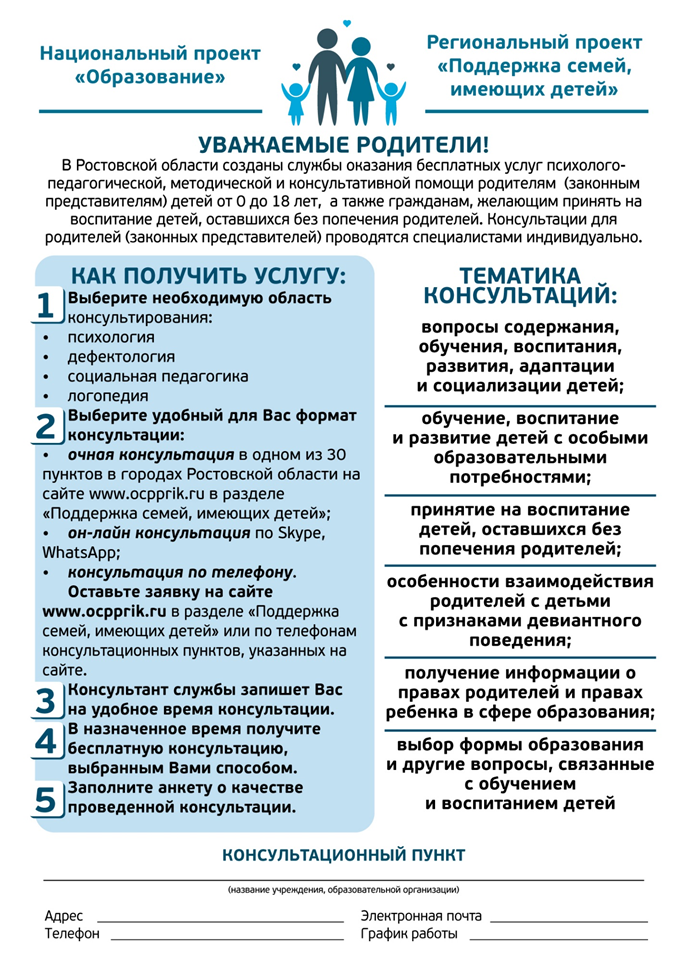 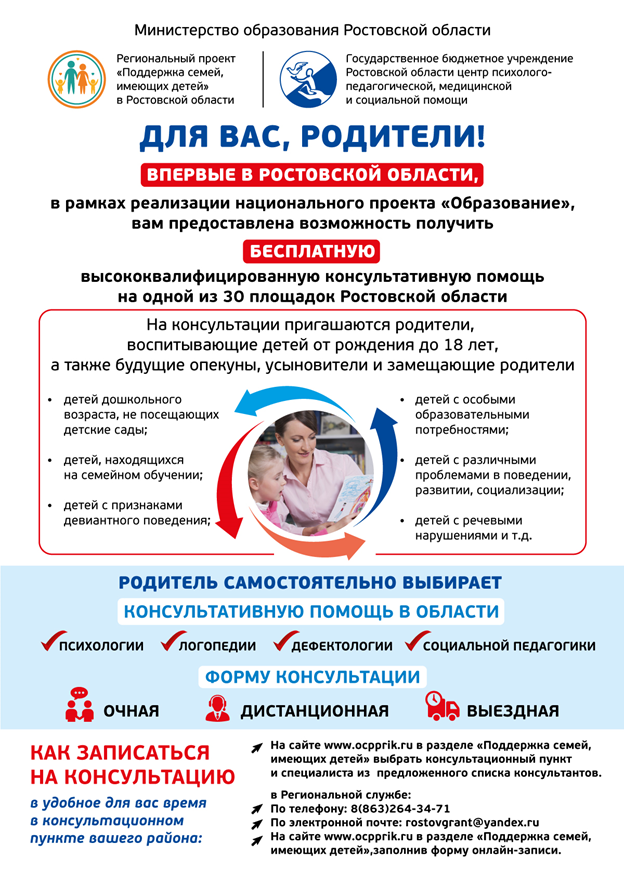 Муниципальное бюджетное дошкольное образовательное учреждение детский сад «Радуга», г. Зернограда347740, Ростовская область, Зерноградский район,г. Зерноград, ул. Виноградная, 15 тел. 89094015251 89281870066radugazernograd2017@yandex.ruhttp://douraduga.ru/